Is Long-term use of Benzodiazepines a risk for cancer?Supplementary AppendixS1. Definition of cases in this study	2Table S1. Benzodiazepine medication used by two million sampling patients in Taiwan during the period from 1998 through 2009	3Table S2. Detail of overall and each benzodiazepine use associated with cancer risk	4Table S3. Detail of benzodiazepine class associated with cancer risk	7Table S4. Detail DDD of overall and each benzodiazepine associated with risk for cancers	8Table S5. Detail DDD of benzodiazepine class associated with risk for cancers	11Figure S1. The BZDs use were checked during three year before the date of cancer diagnosis for both cases and control groups. The daily dose of BZD is calculated as the collected total amount of BZD at dispenses (i.e. d1, d2, d3) divided by the total time duration of dispenses (i.e. |t1-t2|, |t3-t4|, |t5-t6|).	12Figure S2. Distribution of BZD dispenses 3 years before and 1 year after cancer diagnosis in case and control group. For cases, the dispense pattern before and after cancer diagnosis with the increased dispense after for short duration compared with before cancer diagnosis, likely explained by anxiety or sleeplessness. After that the slightly decreased dispense of BZDs which might be of the death of some cancer patients after a cancer diagnosis. For control, the dispense pattern before and after index date was likely similar.	13Figure S3. Selection of cancer patients (case) and non-cancer patients (control) entering into the study by using propensity score (1:6) matched study	14Figure S4. The BZDs use were checked by follow-up all subjects started from the initial BZDs dispense date or the first visit date of the cohort database until a cancer diagnosis/index date or until the time subject was censored for loss to follow-up, or termination of insurance.	15Figure S5. Benzodiazepines (classes and individuals) and their association with overall cancer risk in Female patients	16Figure S6. Benzodiazepines (classes and individuals) and their association with overall cancer risk in Male patients	17S1. Definition of cases in this studyTo clearly define all subjects with diagnosed cancers (International Classification of Disease, Clinical Modification, Ninth Revision [ICD-9-CM] codes 104 – 208) in this study who were eligible cases, we follow patients from the first diagnosis to their regular treatment. In most situations, when patients accept the diagnosis of cancer, they typically undergo regularly scheduled treatment. According to NHI reimbursement schemes, 4 main forms of cancer treatment are used:Surgery (ICD_op_code [NHI, Taiwan coding manual], varies for different types of cancer)RadiotherapyChemotherapyDrugs usedUndergoing 1 of these 4 types of treatment after a diagnosis of cancer is considered regular treatment.Table S1. Benzodiazepine medication used by two million sampling patients in Taiwan during the period from 1998 through 2009Defined daily dose is the WHO recommended dose of medication for each patient per day.Calculation of daily statin dose: A patient was prescribed 100 tablets of 4 mg diazepam in duration 1 months. The total dose for the 30 days is thus 400 mg. This corresponds to (400 mg/30 days)/10 mg/defined daily dose = 1·33 defined daily dose per day for the period. a Taiwan used and none ATC code from WHO.Table S2. Detail of overall and each benzodiazepine use associated with cancer risk* p < 0·05;  ** p < 0·01; *** p < 0·001Adjusted odd ratio were adjusted for the confounders as Comorbid conditions, other drugs, branch, and socio-economic status in Table 1.OR, Odd ratio; CI, Confidence IntervalTable S2. (Continue.)* p < 0·05;  ** p < 0·01; *** p < 0·001Adjusted odd ratio were adjusted for the confounders as Comorbid conditions, other drugs, branch, and socio-economic status in Table 1.OR, Odd ratio; CI, Confidence IntervalTable S2. (Continue.)* p < 0·05;  ** p < 0·01; *** p < 0·001Adjusted odd ratio were adjusted for the confounders as Comorbid conditions, other drugs, branch, and socio-economic status in Table 1.OR, Odd ratio; CI, Confidence IntervalTable S3. Detail of benzodiazepine class associated with cancer risk* p < 0·05;  ** p < 0·01; *** p < 0·001Adjusted odd ratio were adjusted for the confounders as Comorbid conditions, other drugs, branch, and socio-economic status in Table 1.OR, Odd ratio; CI, Confidence IntervalTable S4. Detail DDD of overall and each benzodiazepine associated with risk for cancers* p < 0·05;  ** p < 0·01; *** p < 0·001Adjusted odd ratio were adjusted for the confounders as Comorbid conditions, other drugs, branch, and socio-economic status in Table 1.DDD, Define daily dose; OR, Odd ratio; CI, Confidence IntervalTable S4. (Continue.)* p < 0·05;  ** p < 0·01; *** p < 0·001Adjusted odd ratio were adjusted for the confounders as Comorbid conditions, other drugs, branch, and socio-economic status in Table 1.DDD, Define daily dose; OR, Odd ratio; CI, Confidence IntervalTable S4. (Continue.)* p < 0·05;  ** p < 0·01; *** p < 0·001Adjusted odd ratio were adjusted for the confounders as Comorbid conditions, other drugs, branch, and socio-economic status in Table 1. DDD, Define daily dose; OR, Odd ratio; CI, Confidence IntervalTable S5. Detail DDD of benzodiazepine class associated with risk for cancers* p < 0·05;  ** p < 0·01; *** p < 0·001Adjusted odd ratio were adjusted for the confounders as Comorbid conditions, other drugs, branch, and socio-economic status in Table 1. DDD, define daily dose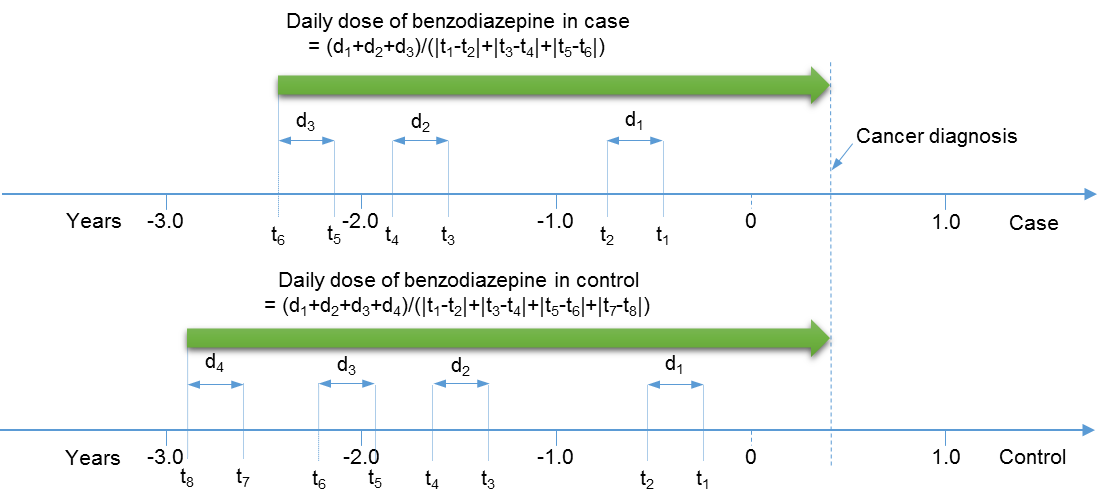 Figure S1. The BZDs use were checked during three year before the date of cancer diagnosis for both cases and control groups. The daily dose of BZD is calculated as the collected total amount of BZD at dispenses (i.e. d1, d2, d3) divided by the total time duration of dispenses (i.e. |t1-t2|, |t3-t4|, |t5-t6|). 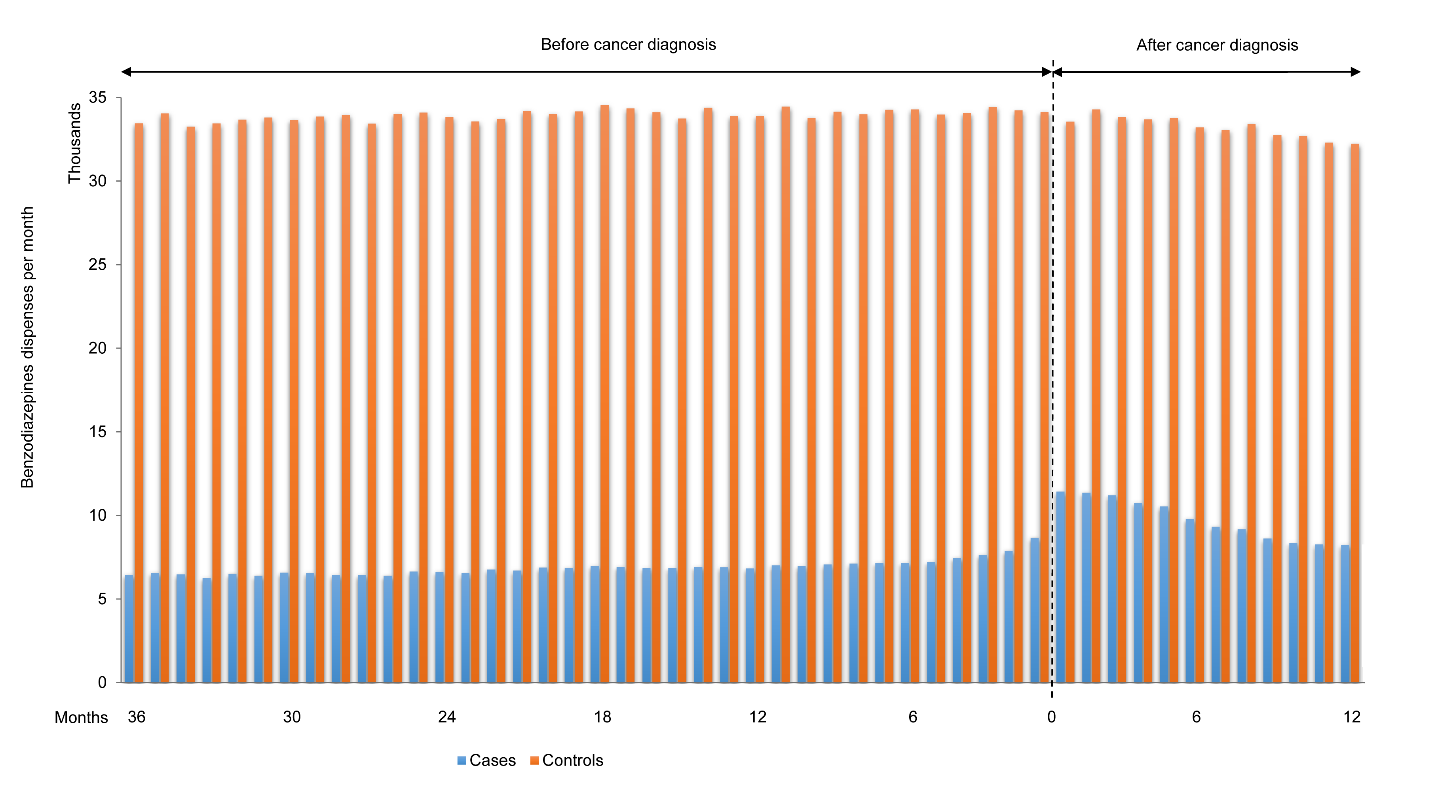 Figure S2. Distribution of BZD dispenses 3 years before and 1 year after cancer diagnosis in case and control group. For cases, the dispense pattern before and after cancer diagnosis with the increased dispense after for short duration compared with before cancer diagnosis, likely explained by anxiety or sleeplessness. After that the slightly decreased dispense of BZDs which might be of the death of some cancer patients after a cancer diagnosis. For control, the dispense pattern before and after index date was likely similar.Figure S3. Selection of cancer patients (case) and non-cancer patients (control) entering into the study by using propensity score (1:6) matched study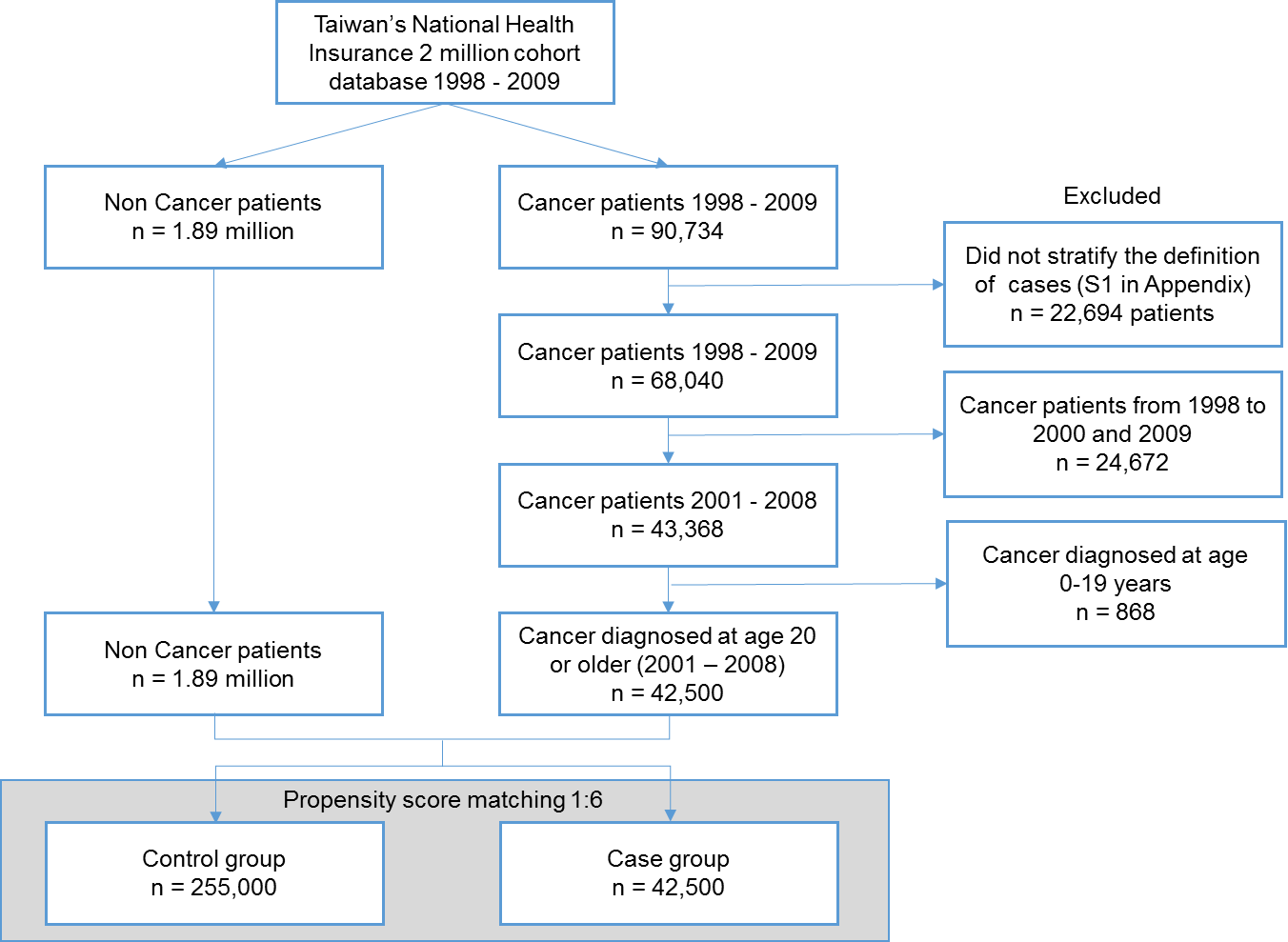 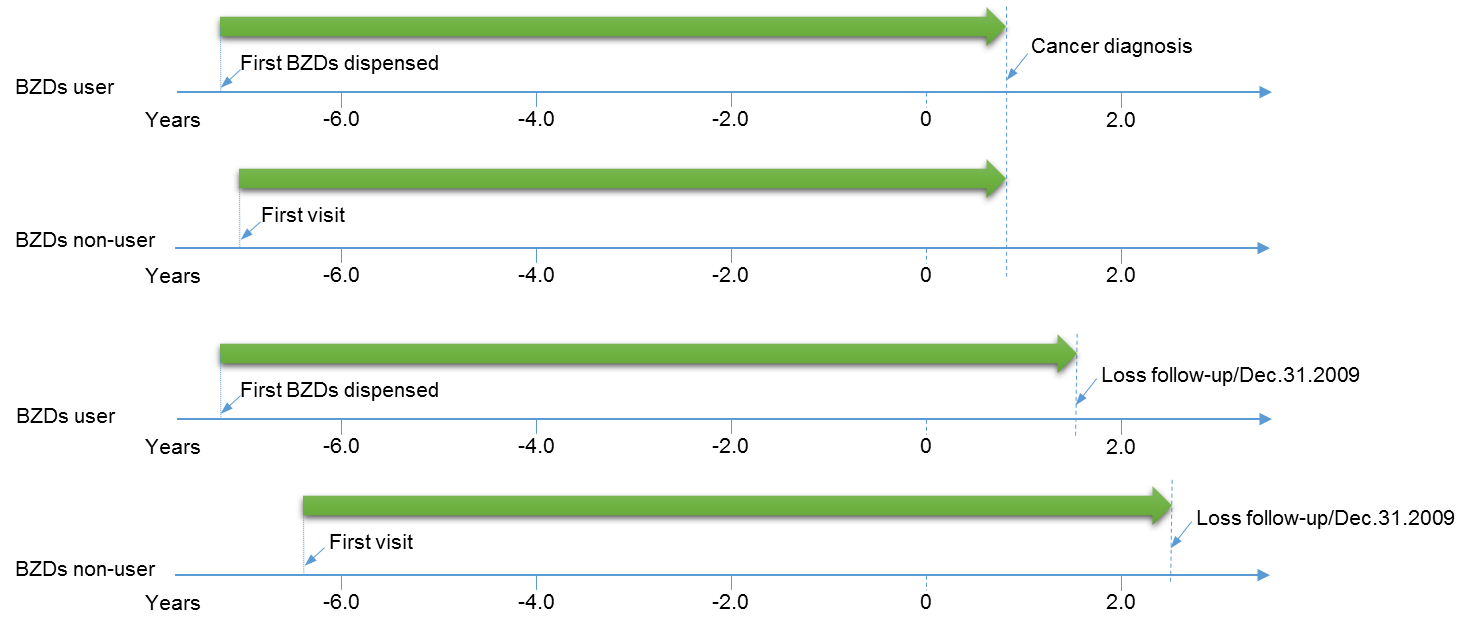 Figure S4. The BZDs use were checked by follow-up all subjects started from the initial BZDs dispense date or the first visit date of the cohort database until a cancer diagnosis/index date or until the time subject was censored for loss to follow-up, or termination of insurance.a Number of patient used individual and classes of benzodiazepinesb Number of patient developed cancersc Hazard ratio were adjusted for the confounders as Comorbid conditions, other drugs, regions, and socio-economic status in Table 1* Defined as safer benzodiazepinesFigure S5. Benzodiazepines (classes and individuals) and their association with overall cancer risk in Female patientsa Number of patient used individual and classes of benzodiazepinesb Number of patient developed cancersc Hazard ratio were adjusted for the confounders as Comorbid conditions, other drugs, regions, and socio-economic status in Table 1* Defined as safer benzodiazepinesFigure S6. Benzodiazepines (classes and individuals) and their association with overall cancer risk in Male patientsBenzodiazepine MedicationATC-codeDefined Daily Dose,mgAnxiolytics (N05BA)diazepamN05BA0110chloradiazepoxideN05BA0230lorazepamN05BA062·5bromazepamN05BA0810alprazolamN05BA121medazepamN05BA0320oxazepamN05BA0450fludiazepamN05BA170·75oxazolamN05BA91, N05BA2230aHypnotics and sedatives (N05CD)nitrazepamN05CD025flunitrazepamN05CD031lorametazepamN05CD061Antiepileptics (N03AE)clonazepamN03AE018Benzodiazepine related drugs (N05CF)zopicloneN05CF017·5zolpidemN05CF0210Case(n = 42500)Control(n = 255000)Unadjusted OR (95% CI)p-valueAdjusted OR (95% CI)p-valueOverall BenzodiazepinesNo315762020701·00< 0·00011·00< 0·0001Yes10924529301·32 (1·29 - 1·35)< 0·00011·21 (1·18 - 1·24)< 0·000161 - 90 days171882771·33 (1·26 - 1·40)***p trend
< 0·00011·22 (1·16 - 1·29)***p trend
< 0·000191 - 180 days2556124271·31 (1·26 - 1·37)***p trend
< 0·00011·20 (1·15 - 1·26)***p trend
< 0·0001181 days - 1 year2137103641·32 (1·25 - 1·38)***p trend
< 0·00011·20 (1·14 - 1·26)***p trend
< 0·00011 year - 2 years196895151·32 (1·26 - 1·39)***p trend
< 0·00011·22 (1·15 - 1·28)***p trend
< 0·0001> 2 years2545123471·32 (1·26 - 1·38)***p trend
< 0·00011·23 (1·17 - 1·29)***p trend
< 0·0001AlprazolamNo399342431401·00< 0·00011·00< 0·0001Yes2566118601·32 (1·26 - 1·38)< 0·00011·18 (1·13 - 1·24)< 0·000161 - 90 days42220251·26 (1·14 - 1·40)***p trend
< 0·00011·12 (1·01 - 1·25)*p trend
< 0·000191 - 180 days68030841·34 (1·23 - 1·46)***p trend
< 0·00011·18 (1·09 - 1·29)***p trend
< 0·0001181 days - 1 year54525911·28 (1·17 - 1·41)***p trend
< 0·00011·15 (1·05 - 1·26)**p trend
< 0·00011 year - 2 years49522181·36 (1·23 - 1·50)***p trend
< 0·00011·24 (1·12 - 1·37)***p trend
< 0·0001> 2 years42419421·32 (1·19 - 1·47)***p trend
< 0·00011·23 (1·11 -1·37)***p trend
< 0·0001BromazepamNo416242509461·00< 0·00011·00< 0·0001Yes87640541·30 (1·20 - 1·40)< 0·00011·16 (1·08 - 1·25)< 0·000161 - 90 days1848261·34 (1·14 - 1·58)***p trend
< 0·00011·17 (1·00 - 1·38)p trend0·00391 - 180 days23311361·23 (1·06 - 1·41)**p trend
< 0·00011·08 (0·94 - 1·25)p trend0·003181 days - 1 year2008411·42 (1·21 - 1·66)***p trend
< 0·00011·26 (1·08 - 1·48)**p trend0·0031 year - 2 years1597021·36 (1·14 - 1·61)**p trend
< 0·00011·23 (1·03 - 1·46)*p trend0·003> 2 years1005491·11 (0·90 - 1·38)p trend
< 0·00011·05 (0·85 - 1·31)p trend0·003ChlordiazepoxideNo423352542391·000·0011·000·097Yes1657611·32 (1·11 - 1·56)0·0011·16 (0·97 - 1·37)0·09761 - 90 days502331·30 (0·96 - 1·76)p trend0·0051·14 (0·83 - 1·54)p trend0·13191 - 180 days582521·41 (1·06 - 1·88)*p trend0·0051·21 (0·91 - 1·62)p trend0·131181 days - 1 year291521·15 (0·77 - 1·72)p trend0·0051·02 (0·69 - 1·53)p trend0·1311 year - 2 years23741·87 (1·19 - 2·98)**p trend0·0051·69 (1·05 - 2·70)*p trend0·131> 2 years5500·60 (0·24 - 1·51)p trend0·0050·57 (0·23 - 1·43)p trend0·131ClonazepamNo415342505921·00< 0·00011·00< 0·0001Yes96644081·32 (1·23 - 1·42)< 0·00011·22 (1·13 - 1·31)< 0·000161 - 90 days1717721·34 (1·13 - 1·58)**p trend
< 0·00011·24 (1·04 - 1·46)*p trend
< 0·000191 - 180 days24711041·35 (1·18 - 1·55)***p trend
< 0·00011·22 (1·06 - 1·40)**p trend
< 0·0001181 days - 1 year2259641·38 (1·19 - 1·60)***p trend
< 0·00011·27 (1·10 - 1·48)**p trend
< 0·00011 year - 2 years1918591·35 (1·15 - 1·57)***p trend
< 0·00011·22 (1·04 - 1·43)*p trend
< 0·0001> 2 years1327091·13 (0·94 - 1·37)p trend
< 0·00011·10 (0·91 - 1·32)p trend
< 0·0001Case(n = 42500)Control(n = 255000)Unadjusted OR (95% CI)p-valueAdjusted OR (95% CI)p-valueDiazepamNo412272481171·000·0011·000·991Yes127368831·11 (1·04 - 1·18)0·0011·00 (0·94 - 1·06)0·99161 - 90 days39920681·16 (1·04 - 1·29)**p trend0·0231·03 (0·92 - 1·15)p trend0·90691 - 180 days42623611·08 (0·97 - 1·20)p trend0·0230·96 (0·87 - 1·07)p trend0·906181 days - 1 year25313291·13 (0·99 - 1·30)p trend0·0231·04 (0·90 - 1·19)p trend0·9061 year - 2 years1357411·10 (0·91 - 1·32)p trend0·0231·03 (0·85 - 1·24)p trend0·906> 2 years603840·94 (0·72 - 1·24)p trend0·0230·91 (0·69 - 1·20)p trend0·906FludiazepamNo404772459121·00< 0·00011·00< 0·0001Yes202390881·35 (1·28 - 1·41)< 0·00011·19 (1·13 - 1·25)< 0·000161 - 90 days53022461·43 (1·30 - 1·58)***p trend
< 0·00011·25 (1·13 - 1·38)***p trend
< 0·000191 - 180 days68129651·38 (1·27 - 1·51)***p trend
< 0·00011·21 (1·11 - 1·32)***p trend
< 0·0001181 days - 1 year40318881·29 (1·16 - 1·44)***p trend
< 0·00011·14 (1·02 - 1·27)*p trend
< 0·00011 year - 2 years24612091·23 (1·07 - 1·42)**p trend
< 0·00011·09 (0·95 - 1·26)p trend
< 0·0001> 2 years1637801·26 (1·06 - 1·49)**p trend
< 0·00011·20 (1·01 - 1·42)*p trend
< 0·0001FlunitrazepamNo421052531511·00< 0·00011·000·009Yes39518491·29 (1·15 - 1·44)< 0·00011·16 (1·04 - 1·30)0·00961 - 90 days522081·52 (1·12 - 2·06)**p trend
< 0·00011·31 (0·97 - 1·79)p trend0·03591 - 180 days873681·43 (1·13 - 1·81)**p trend
< 0·00011·27 (1·01 - 1·61)*p trend0·035181 days - 1 year893981·35 (1·07 - 1·70)*p trend
< 0·00011·21 (0·96 - 1·53)p trend0·0351 year - 2 years843801·33 (1·05 - 1·69)*p trend
< 0·00011·20 (0·94 - 1·52)p trend0·035> 2 years834951·00 (0·79 - 1·27)p trend
< 0·00010·93 (0·74 - 1·18)p trend0·035LorazepamNo400742438111·00< 0·00011·00< 0·0001Yes2426111891·32 (1·26 - 1·38)< 0·00011·18 (1·13 - 1·24)< 0·000161 - 90 days52423441·36 (1·24 - 1·50)***p trend
< 0·00011·21 (1·10 - 1·33)***p trend
< 0·000191 - 180 days70832641·31 (1·21 - 1·42)***p trend
< 0·00011·15 (1·06 - 1·25)**p trend
< 0·0001181 days - 1 year54224251·36 (1·24 - 1·49)***p trend
< 0·00011·22 (1·11 - 1·34)***p trend
< 0·00011 year - 2 years36717781·26 (1·12 - 1·41)***p trend
< 0·00011·15 (1·03 - 1·29)*p trend
< 0·0001> 2 years28513781·26 (1·11 - 1·43)***p trend
< 0·00011·18 (1·03 - 1·34)*p trend
< 0·0001LormetazepamNo422912540281·000·0011·000·027Yes2099721·30 (1·12 - 1·51)0·0011·19 (1·02 - 1·38)0·02761 - 90 days392131·12 (0·79 - 1·57)p trend0·0251·00 (0·71 - 1·41)p trend0·26691 - 180 days592681·34 (1·01 - 1·77)*p trend0·0251·19 (0·90 - 1·59)p trend0·266181 days - 1 year572441·39 (1·04 - 1·86)*p trend0·0251·29 (0·96 - 1·72)p trend0·2661 year - 2 years351581·35 (0·93 - 1·94)p trend0·0251·27 (0·88 - 1·84)p trend0·266> 2 years19891·28 (0·78 - 2·10)p trend0·0251·22 (0·74 - 2·01)p trend0·266MedazepamNo424872549601·000·0311·000·080Yes13402·00 (1·07 - 3·75)0·0311·76 (0·94 - 3·32)0·08061 - 90 days5191·58 (0·59 - 4·23)p trend0·2451·60 (0·59 - 4·30)p trend0·51991 - 180 days5122·73 (0·95 - 7·85)p trend0·2452·18 (0·75 - 6·32)p trend0·519181 days - 1 year161·00 (0·12 - 8·30)p trend0·2450·83 (0·10 - 6·92)p trend0·5191 year - 2 years123·00 (0·27 - 33·07)p trend0·2452·60 (0·23 - 28·72)p trend0·519> 2 years116·00 (0·38 - 95·87)p trend0·2453·16 (0·20 - 50·62)p trend0·519Case(n = 42500)Control(n = 255000)Unadjusted OR (95% CI)p-valueAdjusted OR (95% CI)p-valueNitrazepamNo423912543801·000·5591·000·867Yes1096201·06 (0·87 - 1·30)0·5590·98 (0·80 - 1·21)0·86761 - 90 days261640·96 (0·63 - 1·45)p trend0·8330·85 (0·56 - 1·29)p trend0·91291 - 180 days412051·21 (0·87 - 1·69)p trend0·8331·11 (0·79 - 1·56)p trend0·912181 days - 1 year171140·90 (0·54 - 1·50)p trend0·8330·88 (0·53 - 1·47)p trend0·9121 year - 2 years17831·23 (0·73 - 2·07)p trend0·8331·13 (0·67 - 1·90)p trend0·912> 2 years8540·91 (0·43 - 1·90)p trend0·8330·89 (0·42 - 1·88)p trend0·912OxazepamNo424352546471·000·4141·000·944Yes653531·12 (0·86 - 1·46)0·4140·99 (0·76 - 1·29)0·94461 - 90 days13950·83 (0·46 - 1·48)p trend0·3600·70 (0·39 - 1·25)p trend0·50391 - 180 days211191·07 (0·67 - 1·70)p trend0·3600·97 (0·61 - 1·54)p trend0·503181 days - 1 year17701·50 (0·88 - 2·55)p trend0·3601·31 (0·77 - 2·24)p trend0·5031 year - 2 years11401·65 (0·85 - 3·21)p trend0·3601·47 (0·75 - 2·88)p trend0·503> 2 years3290·62 (0·19 - 2·04)p trend0·3600·63 (0·19 - 2·06)p trend0·503OxazolamNo412312488201·00< 0·00011·000·008Yes126961801·23 (1·16 - 1·31)< 0·00011·09 (1·02 - 1·16)0·00861 - 90 days34316701·23 (1·09 - 1·38)**p trend
< 0·00011·08 (0·95 - 1·21)p trend0·15591 - 180 days41920321·25 (1·12 - 1·39)***p trend
< 0·00011·08 (0·97 - 1·20)p trend0·155181 days - 1 year25612311·26 (1·10 - 1·44)**p trend
< 0·00011·12 (0·97 - 1·28)p trend0·1551 year - 2 years1537781·16 (0·97 - 1·38)p trend
< 0·00011·05 (0·88 - 1·26)p trend0·155> 2 years984691·25 (1·00 - 1·55)*p trend
< 0·00011·19 (0·93 - 1·43)p trend0·155ZopicloneNo419422523601·00< 0·00011·000·006Yes55826401·27 (1·16 - 1·39)< 0·00011·14 (1·04 - 1·25)0·00661 - 90 days995011·17 (0·94 - 1·46)p trend
< 0·00011·03 (0·82 - 1·28)p trend0·03091 - 180 days1687861·28 (1·09 - 1·52)**p trend
< 0·00011·12 (0·95 - 1·33)p trend0·030181 days - 1 year1385801·43 (1·19 - 1·73)***p trend
< 0·00011·29 (1·07 - 1·56)**p trend0·0301 year - 2 years854691·10 (0·87 - 1·38)p trend
< 0·00011·01 (0·80 - 1·28)p trend0·030> 2 years683041·35 (1·04 - 1·76)*p trend
< 0·00011·29 (0·99 - 1·68)p trend0·030ZolpidemNo404472449261·00< 0·00011·00< 0·0001Yes2053100741·23 (1·18 - 1·30)< 0·00011·13 (1·07 - 1·18)< 0·000161 - 90 days36017841·23 (1·10 - 1·38)***p trend< 0·00011·11 (0·99 - 1·24)p trend< 0·000191 - 180 days56627161·26 (1·15 - 1·38)***p trend< 0·00011·14 (1·04 - 1·25)**p trend< 0·0001181 days - 1 year48123861·22 (1·11 - 1·35)***p trend< 0·00011·12 (1·01 - 1·24)*p trend< 0·00011 year - 2 years40618861·30 (1·17 - 1·45)***p trend< 0·00011·18 (1·06 - 1·32)**p trend< 0·0001> 2 years24013021·12 (0·97 - 1·29)p trend< 0·00011·05 (0·91 - 1·20)p trend< 0·0001Case(n = 42500)Control(n = 255000)Unadjusted OR (95% CI)p-valueAdjusted OR (95% CI)p-valueAntiepileptics (N03AE) ClassAntiepileptics (N03AE) ClassAntiepileptics (N03AE) ClassAntiepileptics (N03AE) ClassAntiepileptics (N03AE) ClassAntiepileptics (N03AE) ClassAntiepileptics (N03AE) ClassNo415342505921·00<0·00011·00<0·0001Yes96644081·32 (1·23 - 1·42)<0·00011·22 (1·13 - 1·31)<0·000161 - 90 days1717721·34 (1·13 - 1·58)**p trend<0·00011·24 (1·04 - 1·46)*p trend<0·000191 - 180 days24711041·35 (1·18 - 1·55)***p trend<0·00011·22 (1·06 - 1·40)**p trend<0·0001181 days - 1 year2259641·38 (1·19 - 1·60)***p trend<0·00011·27 (1·10 - 1·48)**p trend<0·00011 year - 2 years1918591·35 (1·15 - 1·57)***p trend<0·00011·22 (1·04 - 1·43)*p trend<0·0001> 2 years1327091·13 (0·94 - 1·37)p trend<0·00011·10 (0·91 - 1·32)p trend<0·0001Anxiolytics (N05BA) ClassAnxiolytics (N05BA) ClassAnxiolytics (N05BA) ClassAnxiolytics (N05BA) ClassAnxiolytics (N05BA) ClassAnxiolytics (N05BA) ClassNo334772116311·00<0·00011·00<0·0001Yes902343369131 (1·28 - 1·35)<0·00011·19 (1·16 - 1·22)<0·000161 - 90 days164078291·33 (1·26 - 1·40)***p trend<0·00011·21 (1·15 - 1·28)***p trend<0·000191 - 180 days2364113591·32 (1·25 - 1·37)***p trend<0·00011·18 (1·12 - 1·23)***p trend<0·0001181 days - 1 year185191121·28 (1·22 - 1·35)***p trend<0·00011·15 (1·09 - 1·22)***p trend<0·00011 year - 2 years160376811·32 (1·24 - 1·39)***p trend<0·00011·19 (1·12 - 1·26)***p trend<0·0001> 2 years156573881·33 (1·26 - 1·41)***p trend<0·00011·24 (1·17 - 1·31)***p trend<0·0001Hypnotics and sedatives (N05CD) ClassHypnotics and sedatives (N05CD) ClassHypnotics and sedatives (N05CD) ClassHypnotics and sedatives (N05CD) ClassHypnotics and sedatives (N05CD) ClassHypnotics and sedatives (N05CD) ClassHypnotics and sedatives (N05CD) ClassNo416632510411·00<0·00011·00<0·0001Yes83739591·28 (1·19 - 1·38)<0·00011·16 (1·08 - 1·25)<0·000161 - 90 days1546681·41 (1·18 - 1·68)***p trend
<0·00011·25 (1·05 - 1·50)*p trend0·00191 - 180 days2059461·31 (1·13 - 1·53)***p trend
<0·00011·17 (1·01 - 1·36)*p trend0·001181 days - 1 year1758741·20 (1·02 - 1·41)*p trend
<0·00011·09 (0·93 - 1·29)p trend0·0011 year - 2 years1646951·43 (1·21 - 1·70)***p trend
<0·00011·31 (1·10 - 1·56)**p trend0·001> 2 years1397761·08 (0·90 - 1·30)p trend
<0·00011·01 (0·84 - 1·21)p trend0·001Related drugs (N05CF) ClassRelated drugs (N05CF) ClassRelated drugs (N05CF) ClassRelated drugs (N05CF) ClassRelated drugs (N05CF) ClassRelated drugs (N05CF) ClassRelated drugs (N05CF) ClassNo395092407271·00<0·00011·00<0·0001Yes2991142731·28 (1·23 - 1·33)<0·00011·17 (1·12 - 1·22)<0·000161 - 90 days52524231·33 (1·21 - 1·46)***p trend
<0·00011·21 (1·10 - 1·33)***p trend<0·000191 - 180 days77336941·28 (1·18 - 1·38)***p trend
<0·00011·16 (1·07 - 1·26)***p trend<0·0001181 days - 1 year67131421·30 (1·19 - 1·41)***p trend
<0·00011·18 (1·08 - 1·28)***p trend<0·00011 year - 2 years56927411·27 (1·16 - 1·39)***p trend
<0·00011·16 (1·06 - 1·28)**p trend<0·0001> 2 years45322731·21 (1·10 - 1·34)***p trend
<0·00011·13 (1·02 - 1·26)*p trend<0·0001Case (n = 42500)Control (n = 255000)Adjusted Odds Ratio (95% CI)p-valueOverall Benzodiazepines0·0 (never users)333772099261·00p trend
< 0·0001< 0·10112552041·23 (1·15 - 1·32)***p trend
< 0·00010·10 - 0·394899237261·18 (1·13 - 1·22)***p trend
< 0·00010·40 - 0·692178108371·18 (1·12 - 1·24)***p trend
< 0·00010·70 - 0·9951727121·14 (1·03 - 1·25)**p trend
< 0·0001>= 1·0040425950·95 (0·85 - 1·06)p trend
< 0·0001Alprazolam0·0 (never users)399342431401·00p trend
< 0·0001< 0·1011341·64 (0·80 - 3·33)p trend
< 0·00010·10 - 0·3937017701·18 (1·05 - 1·32)**p trend
< 0·00010·40 - 0·69119255601·17 (1·10 - 1·25)***p trend
< 0·00010·70 - 0·9950821721·25 (1·13 - 1·38)***p trend
< 0·0001>= 1·0048523241·15 (1·04 - 1·27)**p trend
< 0·0001Bromazepam0·0 (never users)416252509461·00p trend0·001< 0·10161260·72 (0·43 - 1·22)p trend0·0010·10 - 0·3958427031·16 (1·06 - 1·27)**p trend0·0010·40 - 0·692179301·26 (1·09 - 1·46)**p trend0·0010·70 - 0·99502561·00 (0·73 - 1·36)p trend0·001>= 1·008390·94 (0·42 - 2·12)p trend0·001Chlordiazepoxide0·0 (never users)423352542391·00p trend0·124< 0·101100·54 (0·07 - 4·22)p trend0·1240·10 - 0·39512391·16 (0·86 - 1·58)p trend0·1240·40 - 0·69612351·38 (1·04 - 1·83)*p trend0·1240·70 - 0·99161190·71 (0·42 - 1·20)p trend0·124>= 1·00361581·19 (0·82 - 1·71)p trend0·124Clonazepam0·0 (never users)415342505921·00p trend
< 0·0001< 0·1051824701·17 (1·06 - 1·29)**p trend
< 0·00010·10 - 0·3942317821·31 (1·17 - 1·46)***p trend
< 0·00010·40 - 0·69211350·86 (0·54 - 1·36)p trend
< 0·00010·70 - 0·993180·92 (0·27 - 3·17)p trend
< 0·0001>= 1·00131·59 (0·16 - 15·46)p trend
< 0·0001Diazepam0·0 (never users)412272481201·00p trend0·989< 0·10342160·89 (0·62 - 1·28)p trend0·9890·10 - 0·3957030221·01 (0·92 - 1·11)p trend0·9890·40 - 0·6958031321·00 (0·91 - 1·10)p trend0·9890·70 - 0·99613400·98 (0·74 - 1·29)p trend0·989>= 1·00281700·95 (0·63 - 1·42)p trend0·989Case (n = 42500)Control (n = 255000)Adjusted Odds Ratio (95% CI)p-valueFludiazepam0·0 (never users)404772459131·00p trend< 0·0001< 0·103190·94 (0·28 - 3·20)p trend< 0·00010·10 - 0·3933217471·07 (0·95 - 1·20)p trend< 0·00010·40 - 0·6984937861·20 (1·11 - 1·30)***p trend< 0·00010·70 - 0·9954421021·31 (1·19 - 1·44)***p trend< 0·0001>= 1·0029514331·11 (0·98 - 1·26)p trend< 0·0001Flunitrazepam0·0 (never users)421052531511·00p trend
< 0·0001< 0·1000-p trend
< 0·00010·10 - 0·398410·83 (3·23 - 36·20)***p trend
< 0·00010·40 - 0·6912461·43 (0·75 - 2·71)p trend
< 0·00010·70 - 0·9921761·50 (0·92 - 2·45)p trend
< 0·0001>= 1·0035417231·16 (0·99 - 1·25)p trend
< 0·0001Lorazepam0·0 (never users)400752438121·00p trend< 0·0001< 0·10763761·14 (0·89 - 1·46)p trend< 0·00010·10 - 0·39141163571·21 (1·14 - 1·28)***p trend< 0·00010·40 - 0·6967532431·14 (1·05 - 1·24)**p trend< 0·00010·70 - 0·991857921·26 (1·07 - 1·49)**p trend< 0·0001>= 1·00784201·01 (0·79 - 1·30)p trend< 0·0001Lormetazepam0·0 (never users)422912540281·00p trend0·034< 0·1000-p trend0·0340·10 - 0·395370·73 (0·29 - 1·86)p trend0·0340·40 - 0·6911920·71 (0·38 - 1·32)p trend0·0340·70 - 0·99341281·46 (1·00 - 2·14)p trend0·034>= 1·001597151·22 (1·03 - 1·45)*p trend0·034Medazepam0·0 (never users)424872549601·00p trend0·202< 0·1000-p trend0·2020·10 - 0·39151·03 (0·12 - 8·88)p trend0·2020·40 - 0·69190·56 (0·07 - 4·41)p trend0·2020·70 - 0·996162·24 (0·86 - 5·81)p trend0·202>= 1·005102·58 (0·87 - 7·65)p trend0·202Nitrazepam0·0 (never users)423912543801·00p trend0·936< 0·1000-p trend0·9360·10 - 0·396420·77 (0·32 - 1·81)p trend0·9360·40 - 0·6912651·00 (0·54 - 1·86)p trend0·9360·70 - 0·9916741·19 (0·69 - 2·04)p trend0·936>= 1·00754390·97 (0·76 - 1·24)p trend0·936Case (n = 42500)Control (n = 255000)Adjusted Odds Ratio (95% CI)p-valueOxazepam0·0 (never users)424352546471·00p trend0·485< 0·10224·82 (0·65 - 35·45)p trend0·4850·10 - 0·39331631·08 (0·74 - 1·58)p trend0·4850·40 - 0·69181200·82 (0·50 -1·35)p trend0·4850·70 - 0·9911501·15 (0·60 - 2·23)p trend0·485>= 1·001180·34 (0·04 - 2·54)p trend0·485Oxazolam0·0 (never users)412352488391·00p trend0·018< 0·1012302·16 (1·10 - 4·25)*p trend0·0180·10 - 0·391899891·05 (0·90 - 1·23)p trend0·0180·40 - 0·6943421751·06 (0·95 - 1·18)p trend0·0180·70 - 0·9932314141·18 (1·04 - 1·33)**p trend0·018>= 1·0030715531·05 (0·93 - 1·19)p trend0·018Zopiclone0·0 (never users)418612519471·00p trend0·019< 0·1000-p trend0·0190·10 - 0·3913770·88 (0·49 - 1·59)p trend0·0190·40 - 0·69863551·35 (1·06 - 1·71)*p trend0·0190·70 - 0·991225251·23 (1·01 - 1·50)*p trend0·019>= 1·0041820961·08 (0·97 - 1·20)p trend0·019Zolpidem0·0 (never users)400252430941·00p trend< 0·0001< 0·1002-p trend< 0·00010·10 - 0·39723591·17 (0·90 - 1·50)p trend< 0·00010·40 - 0·6932916851·09 (0·97 - 1·23)p trend< 0·00010·70 - 0·9968731521·20 (1·10 - 1·30)***p trend< 0·0001>= 1·00138767081·16 (1·09 - 1·23)***p trend< 0·0001Case(n = 42500)Control(n = 255000)Adjusted Odds Ratio (95% CI)p-valueOverall BenzodiazepinesOverall BenzodiazepinesOverall BenzodiazepinesOverall BenzodiazepinesOverall Benzodiazepines0·0 (never users)333772099261·00p trend
<0·0001< 0·10112552041·23 (1·15 - 1·32)***p trend
<0·00010·10 - 0·394899237261·18 (1·13 - 1·22)***p trend
<0·00010·40 - 0·692178108371·18 (1·12 - 1·24)***p trend
<0·00010·70 - 0·9951727121·14 (1·03 - 1·25)**p trend
<0·0001>= 1·0040425950·95 (0·85 - 1·06)p trend
<0·0001Antiepileptics (N03AE) ClassAntiepileptics (N03AE) ClassAntiepileptics (N03AE) ClassAntiepileptics (N03AE) ClassAntiepileptics (N03AE) Class0·0 (never users)415342505921·00p trend
<0·0001< 0·1051824701·17 (1·06 - 1·29)**p trend
<0·00010·10 - 0·3942317821·31 (1·17 - 1·46)***p trend
<0·00010·40 - 0·69211350·86 (0·54 - 1·36)p trend
<0·00010·70 - 0·993180·92 (0·27 - 3·17)p trend
<0·0001>= 1·00131·59 (0·16 - 15·46)p trend
<0·0001Anxiolytics (N05BA) ClassAnxiolytics (N05BA) ClassAnxiolytics (N05BA) ClassAnxiolytics (N05BA) ClassAnxiolytics (N05BA) Class0·0 (never users)349062178831·00p trend
<0·0001< 0·1081138421·17 (1·08 - 1·27)***p trend
<0·00010·10 - 0·394566219381·17 (1·13 - 1·21)***p trend
<0·00010·40 - 0·69167883001·16 (1·10 - 1·23)***p trend
<0·00010·70 - 0·9931817411·06 (0·94 - 1·20)p trend
<0·0001>= 1·0022112961·00 (0·87 - 1·16)p trend
<0·0001Hypnotics and sedatives (N05CD) ClassHypnotics and sedatives (N05CD) ClassHypnotics and sedatives (N05CD) ClassHypnotics and sedatives (N05CD) ClassHypnotics and sedatives (N05CD) Class0·0 (never users)416982511601·00p trend
0·007< 0·10141·48 (0·16 - 13·35)p trend
0·0070·10 - 0·39461801·34 (0·96 - 1·85)p trend
0·0070·40 - 0·691155011·25 (1·01 - 1·53)*p trend
0·0070·70 - 0·99943881·30 (1·04 - 1·64)*p trend
0·007>= 1·0054627671·09 (1·00 - 1·20)p trend
0·007Related drugs (N05CF) ClassRelated drugs (N05CF) ClassRelated drugs (N05CF) ClassRelated drugs (N05CF) ClassRelated drugs (N05CF) Class0·0 (never users)395942410431·00p trend
<0·0001< 0·1004-p trend
<0·00010·10 - 0·391337401·00 (0·83 - 1·21)p trend
<0·00010·40 - 0·6967930781·21 (1·11 - 1·32)***p trend
<0·00010·70 - 0·9972332101·24 (1·14 - 1·34)***p trend
<0·0001>= 1·00137169251·12 (1·06 - 1·19)***p trend
<0·0001Benzodiazepines usedNumber of patientsaNumber of cancersbHazard ratioc (95% Confident Intervals)Hazard ratioc (95% Confident Intervals)Hazard ratioc (95% Confident Intervals)p-valueNo used (Overall)99082131311.00Benzo used (Overall)4897579151.15 (1.11 - 1.19)<0.0001N03AE Class739013151.17 (1.11 - 1.24)<0.0001N05BA Class4845778531.15 (1.12 - 1.19)<0.0001N05CD Class1194719411.08 (1.03 - 1.13)0.003N05CF Class2283438361.14 (1.10 - 1.18)<0.0001Alprazolam2652644841.15 (1.11 - 1.19)<0.0001Bromazepam1474825481.15 (1.10 - 1.20)<0.0001Chlordiazepoxide*795512931.04 (0.98 - 1.10)0.146Clonazepam739013151.17 (1.11 - 1.24)<0.0001Diazepam*3380254000.93 (0.89 - 0.98)0.003Fludiazepam2826047861.15 (1.11 - 1.19)<0.0001Flunitrazepam41296851.09 (1.01 - 1.18)0.028Lorazepam3113651581.14 (1.10 - 1.18)<0.0001Lormetazepam*38786311.08 (0.99 - 1.17)0.053Medazepam*7821160.96 (0.80 - 1.15)0.648Nitrazepam*47937751.06 (0.98 - 1.14)0.131Oxazepam*20583221.02 (0.91 - 1.14)0.706Oxazolam2915148461.12 (1.08 - 1.16)<0.0001Zopiclone825614281.13 (1.09 - 1.18)<0.0001Zolpidem1959833001.14 (1.08 - 1.21)<0.0001Benzodiazepines usedNumber of patientsaNumber of cancersHazard ratioc (95% Confident Intervals)Hazard ratioc (95% Confident Intervals)Hazard ratioc (95% Confident Intervals)p-valueNo used (Overall)109371146711.00Benzo used (Overall)4007267831.14 (1.10 - 1.18)<0.0001N03AE Class675312131.13 (1.07 - 1.20)<0.0001N05BA Class3912766681.15 (1.11 - 1.19)<0.0001N05CD Class912515961.10 (1.05 - 1.16)<0.0001N05CF Class1762431181.14 (1.10 - 1.19)<0.0001Alprazolam1774631161.12 (1.07 - 1.16)<0.0001Bromazepam1012217941.11 (1.05 - 1.17)<0.0001Chlordiazepoxide50218921.08 (1.01 - 1.16)0.020Clonazepam675312131.13 (1.07 - 1.20)<0.0001Diazepam*2452941991.00 (0.95 - 1.05)0.915Fludiazepam1977535441.15 (1.10 - 1.19)<0.0001Flunitrazepam37766861.13 (1.05 - 1.23)0.001Lorazepam2254540311.18 (1.13 - 1.22)<0.0001Lormetazepam*27264741.08 (0.99 - 1.19)0.092Medazepam*451811.11 (0.90 - 1.39)0.336Nitrazepam*31135351.08 (0.98 - 1.17)0.110Oxazepam*13762511.11 (0.98 - 1.26)0.096Oxazolam1955433621.09 (1.04 - 1.13)<0.0001Zopiclone683011961.14 (1.09 - 1.19)<0.0001Zolpidem1489226461.10 (1.03 - 1.16)0.003